Информация об условиях охраны здоровья обучающихся, в том числе  инвалидов и лиц с ОВЗ.Одним из важных условий организации процесса обучения и воспитания детей с ОВЗ в условиях школы является оснащение ее специальным оборудованием, поэтому в нашей школе были организованы несколько кабинетов для успешного обучения, а также оздоровления школьников с ОВЗ.Сенсорная комната: Потолочное фибро-оптическое панно «Галактика»Система ультра-фиолетового освещения с экранами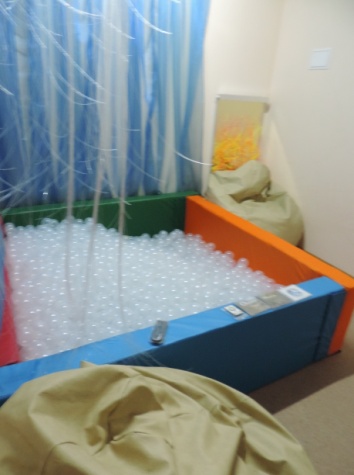 Электропанно «Звездный дождь»Проектор динамического цветового луча «Фантазия»Зеркальный шар с приводом Прожектор  «Пульсар» Музыкальный центрСД-диск для релаксацииНастенное панно «Светлячок»Сухой бассейнАква-колоннаДекоративная  драпировкаОртопедическое пуфик-кресло для релаксацииНастенное флуоресцентное панно «Морское дно» Сенсорная тропаИнтерактивная воздушно-пузырьковая трубка “Вдохновение” Комплект  из двух акриловых зеркал для воздушно-пузырьковой  трубкиКабинет ЛФК: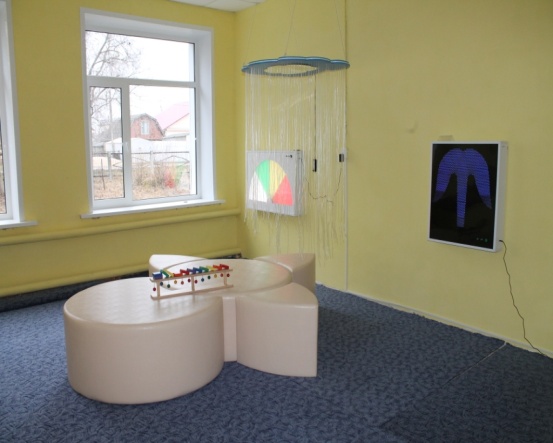 Кресло-лепестокМягкий комплекс “Ромашка” или эквивалент Комплект балансировочных досок-лабиринтов для развития моторики Ковровое покрытиеКабинет логопеда и психолога:ЗеркалоТактильно-развивающая панель “Разноцветное домино” Световой стол из бука для рисования пескомНастенный лабиринт квадратныйНастенный лабиринт треугольныйДекоративно-развивающая панель “Дерево” Декоративно-развивающая панель “Пруд” Декоративно-развивающая панель "Времена года" Лабиринт "Цветок" Лабиринт "Серпантин" 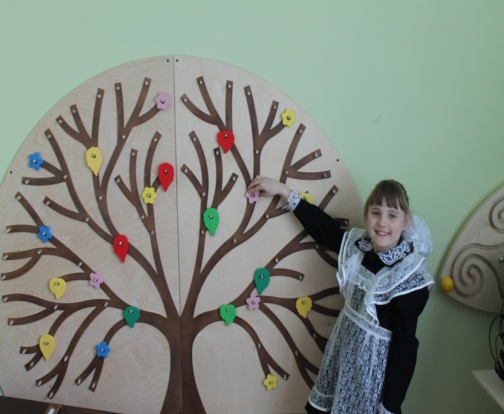 Фиброоптический модуль “Молния” Интерактивная светозвуковая панель “Веер” Интерактивная светозвуковая панель “Фонтан” Интерактивная светозвуковая панель “Лестница света” Фиброоптическая тактильная панельИнтерактивный комплекс психологаАппаратно-программный комплекс для диагностики детей с элементами визуализацииАппарат для закрепления навыков и коррекции речи АКР-01 м «Монолог»Аппаратно-программный комплекс для диагностики детейУниверсальный слухоречевой прибор для развития речи у слабослышащих и глухих детей